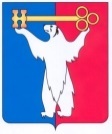 АДМИНИСТРАЦИЯ ГОРОДА НОРИЛЬСКАКРАСНОЯРСКОГО КРАЯПОСТАНОВЛЕНИЕ08.05.2020	                                           г. Норильск 			                          № 195О внесении изменений в отдельные постановления Администрации города НорильскаВ соответствии с Федеральным законом от 27.07.2010 № 210-ФЗ 
«Об организации предоставления государственных и муниципальных услуг», ПОСТАНОВЛЯЮ:1. Внести в Порядок компенсации расходов на оплату проезда к месту оказания специализированной медицинской помощи и обратно женщинам, проживающим на территории муниципального образования город Норильск, нуждающимся в специализированной медицинской помощи в период беременности и родов, утвержденный постановлением Главы Администрации города Норильска от 29.01.2009 № 40 (далее – Порядок), следующие изменения:1.1. В пункте 1.3 Порядка слова «Управлением социальной политики Администрации города Норильска» заменить словами «МКУ «Управление социальной политики»». 1.2. В пункте 4.5 Порядка:1.2.1. В абзаце втором слова «ул. Советская, д. 14» заменить словами «Ленинский пр-т, д. 26».1.2.2. Абзацы третий, четвертый исключить.1.2.3. Абзацы пятый, шестой считать абзацами третьим, четвертым соответственно.1.3. В абзаце четвертом пункта 4.9 Порядка слова «начальником отдела предоставления мер социальной поддержки семьям с детьми управления социальной политики, а в случае его отсутствия - заместителем начальника отдела предоставления мер социальной поддержки семьям с детьми» заменить словом «директором Управления социальной политики».1.4. В пунктах 4.10, 4.11 Порядка слово «начальника» заменить словом «директора».1.5. В абзаце втором пункта 4.10 Порядка слова «ФГУП «Почта России»» заменить словами «АО «Почта России»».1.6. Внести в приложение к Порядку следующие изменения:1.6.1. Слова «Начальнику Управления социальной политики Администрации города Норильска» заменить словами «Директору МКУ «Управление социальной политики»».1.6.2. Слова «ФГУП «Почта России»» заменить словами «АО «Почта России»».1.6.3. Слова «Управления социальной политики Администрации города Норильска» исключить.2. Внести в Административный регламент предоставления муниципальной услуги в виде компенсации расходов на оплату проезда к месту оказания специализированной медицинской помощи и обратно женщинам, проживающим на территории муниципального образования город Норильск, нуждающимся в специализированной медицинской помощи в период беременности и родов, утвержденный постановлением Администрации города Норильска от 19.10.2018 
№ 396 (далее – Административный регламент), следующие изменения:2.1. В пункте 2.2 Административного регламента слова «Управление социальной политики Администрации города Норильска» заменить словами «муниципальное казенное учреждение «Управление социальной политики»».2.2. В пункте 2.5 Административного регламента:2.2.1. Абзац двенадцатый исключить.2.2.2. В абзаце тринадцатом слова «на 2017-2021 годы»» исключить.2.2.3. Абзацы тринадцатый, четырнадцатый считать абзацами двенадцатым, тринадцатым соответственно.2.3. В пункте 2.6.1 Административного регламента после слов «специалист Управления» дополнить словами «, определенный приказом директора Управления (далее – Специалист)».2.4. В пункте 2.6.2 Административного регламента слова «социальной политики» исключить.2.5. В абзаце шестом пункта 2.15 Административного регламента слова «Управления: szn13@norilsk-city.ru» заменить словами «Управления: MKU_USP@norilsk-city.ru». 2.6. Абзац четвертый пункта 2.16 Административного регламента изложить в следующей редакции:«- доля обоснованных жалоб заявителей, поступивших в Управление и (или) в Администрацию города Норильска, в устной, письменной формах, посредством почтовой или факсимильной связи, по электронной почте или через единый портал государственных и муниципальных услуг и (или) региональный портал государственных и муниципальных услуг, на действия (бездействие) и решения директора Управления и специалистов Управления при предоставлении муниципальной услуги - не более 5 процентов от общего количества жалоб заявителей на действия (бездействие) и решения директора Управления и специалистов Управления.».  2.7. В подпункте 6 пункта 3.1 Административного регламента слова «ФГУП «Почта России»» заменить словами «АО «Почта России»».2.8. В пункте 3.2 Административного регламента:2.8.1 В подпункте 2 слова «отдела по приему документов на оказание социальных услуг Управления, специалистом 1 категории Управления (приемная)» заменить словом «Специалистом».2.8.2. Подпункт 5 изложить в следующей редакции:«5) лицами, ответственными за выполнение административной процедуры, являются Специалист, непосредственный руководитель Специалиста, директор Управления;».2.9. В пункте 3.3 Административного регламента:2.9.1. В подпункте 2 слова «специалист отдела предоставления мер социальной поддержки семьям с детьми Управления (далее – специалист Управления)» заменить словами «Специалист», слова «заместителю начальника» заменить словами «директору».2.9.2. Подпункт 3 изложить в следующей редакции:«3) лицами, ответственными за выполнение административной процедуры, являются Специалист, непосредственный руководитель Специалиста, директор Управления;».2.10. В пункте 3.4 Административного регламента:2.10.1. В подпункте 2 слова «специалист Управления» заменить словом «Специалист».2.10.2. Подпункт 3 изложить в следующей редакции:«3) лицами, ответственными за выполнение административной процедуры, являются Специалист, непосредственный руководитель Специалиста, директор Управления;».2.11. В пункте 3.5 Административного регламента:2.11.1. Слова «специалист Управления» заменить словом «Специалист», слова «заместителю начальника» заменить словом «директору», слово «начальнику» заменить словом «директору».2.11.2. Подпункт 4 изложить в следующей редакции:«4) лицами, ответственными за выполнение административной процедуры, являются Специалист, непосредственный руководитель Специалиста, директор Управления;».2.12. Подпункт 3 пункта 3.6 Административного регламента изложить в следующей редакции:«3) лицами, ответственными за выполнение административной процедуры, являются Специалист, непосредственный руководитель Специалиста;».2.13. В пункте 3.7 Административного регламента:2.13.1. слова «ФГУП «Почта России»» заменить словами «АО «Почта России»».2.13.2. Подпункты 2, 3, 4 изложить в следующей редакции:«2) специалист Управления, ответственный за перечисление денежных средств заявителю, определенный приказом директора (далее – Ответственный специалист) формирует заявку на выплаты;3) лицами, ответственными за выполнение административной процедуры, являются Ответственный специалист, непосредственный руководитель Ответственного специалиста, директор Управления;4) срок выполнения административной процедуры составляет не более 30 календарных дней со дня регистрации заявления с приложенными документами, указанными в пункте 2.6 настоящего Административного регламента;»;2.13.3. подпункт 5 исключить;2.13.4. подпункт 6 считать подпунктом 5.2.14. Пункт 3.9 Административного регламента изложить в следующей редакции:«3.9. Прием заявлений и документов о предоставлении муниципальной услуги осуществляется по следующим адресам:»- 663300, Красноярский край, г. Норильск, Ленинский пр-т, д. 26;- 663335, Красноярский край, г. Норильск, поселок Снежногорск, ул. Хантайская Набережная, д. 10.».2.15. Абзац второй пункта 3.10 Административного регламента изложить в следующей редакции:«- понедельник, вторник, четверг с 09 часов 00 минут до 13 часов 00 минут, с 14 часов 00 минут до 17 часов 00 минут, среда с 09 часов 00 минут до 13 часов 00 минут, с 14 часов 00 минут до 18 часов 30 минут, пятница - неприемный день.».2.16. Абзацы второй, третий, четвертый пункта 3.11 Административного регламента изложить в следующей редакции:«- (3919) 43-71-95 (приемная Управления), факс: (3919) 43-71-96;- (3919) 43-71-95 *1853 (отдел предоставления мер социальной поддержки);- (3919) 43-71-62 (общий отдел Снежногорского территориального управления Администрации города Норильска).».2.17. В абзаце втором пункта 3.12 Административного регламента слова «szn13@norilsk-city.ru» заменить словами «MKU_USP@norilsk-city.ru».2.18. Абзац второй подпункта 3.14 Административного регламента изложить в следующей редакции:«- порядок обжалования действий (бездействия) и решений директора Управления и специалистов Управления, осуществляемых (принятых) в ходе предоставления муниципальной услуги;».2.19. Пункт 4.1 – 4.4 Административного регламента изложить в следующей редакции:«4.1 Контроль за исполнением настоящего Административного регламента осуществляется в форме текущего и внепланового контроля.4.2. Текущий контроль за соблюдением специалистами Управления, установленной последовательности и сроков выполнения административных процедур, определенных Административным регламентом, правомерности принятых решений по вопросам приема поданных заявлений, обоснованности и правомерности оформленных и принятых решений по представленным заявителем документам, состояния помещений, используемых для предоставления муниципальной услуги, состояния информационных стендов, содержания информации о предоставлении муниципальной услуги на информационных стендах и на официальном сайте муниципального образования город Норильск, оснащения рабочих мест специалистов Управления, задействованных в предоставлении муниципальной услуги осуществляется директором Управления в установленном им порядке.4.3. Периодичность текущего контроля устанавливается распоряжением директора Управления.4.4. Внеплановый контроль за исполнением специалистами Управления требований, определенных Административным регламентом, проводится на основании распоряжения директора Управления по мере поступления жалобы заявителя на действия (бездействие) специалистов Управления по предоставлению муниципальной услуги.Внеплановый контроль за исполнением директором Управления требований, определенных Административным регламентом, проводится на основании распоряжения Администрации города Норильска, издаваемого Главой города Норильска, по мере поступления жалобы заявителя на действия (бездействие) директора Управления по предоставлению муниципальной услуги.».2.20. Наименование раздела 5 Административного регламента изложить в следующей редакции:«5. Досудебный (внесудебный) порядок обжалования решений и действий (бездействия) директора, специалистов Управления».2.21. Пункт 5.1 Административного регламента изложить в следующей редакции:«5.1. Заявители имеют право на досудебное (внесудебное) обжалование действий (бездействия) и решений директора, специалистов Управления, осуществляемых (принятых) в ходе предоставления муниципальной услуги.В досудебном порядке Заявитель вправе обжаловать действия (бездействие):- специалистов Управления - директору Управления;- директора Управления – Главе города Норильска.».2.22. В пункте 5.2 Административного регламента:2.22.1. Пункт 7 изложить в следующей редакции:«7) отказ директора, специалистов Управления в исправлении допущенных опечаток и ошибок в выданных в результате предоставления муниципальной услуги документах либо нарушение установленного срока внесения таких исправлений;».2.22.2. Подпункт «г» пункта 10 изложить в следующей редакции:«г) выявления документально подтвержденного факта (признаков) ошибочного или противоправного действия (бездействия) директора, специалистов Управления при первоначальном отказе в приеме документов, необходимых для предоставления муниципальной услуги, либо в предоставлении муниципальной услуги, о чем в письменном виде за подписью директора Управления уведомляется заявитель, а также приносятся извинения за доставленные неудобства.». 2.23. Абзацы первый - третий пункта 5.4 Административного регламента изложить в следующей редакции:«5.4. Основанием для начала процедуры досудебного обжалования в отношении директора, специалистов Управления является регистрация жалобы, представленной непосредственно заявителем или его представителем. Жалоба подается в письменной форме на бумажном носителе, в электронной форме.».Жалоба на действия (бездействие) и решения, осуществляемые (принятые) директором Управления в ходе предоставления муниципальной услуги, может быть направлена по почте по адресу: г. Норильск, Ленинский пр-т, 24а, с использованием информационно-телекоммуникационной сети Интернет, официального сайта муниципального образования город Норильск www.norilsk-city.ru в сети Интернет, единого портала государственных и муниципальных услуг либо регионального портала государственных и муниципальных услуг, а также может быть принята при личном приеме заявителя.Жалоба на действия (бездействие) специалистов Управления подается директору Управления и может быть направлена по почте по адресу: г. Норильск, Ленинский        пр-т., д. 26, по электронной почте Управления MKU_USP@norilsk-city.ru» в сети Интернет, через единый портал государственных и муниципальных услуг либо региональный портал государственных и муниципальных услуг, а также может быть принята при личном приеме заявителя.».2.24. В пункте 5.5 Административного регламента:2.24.1. Подпункт 1 изложить в следующей редакции:«1) наименование Управления, директора, специалиста Управления, решения и действия (бездействие) которых обжалуются;».  2.24.2. Подпункты 3, 4 изложить в следующей редакции:«3) сведения об обжалуемых решениях и действиях (бездействии) директора, специалистов Управления;4) доводы, на основании которых заявитель не согласен с решением и действием (бездействием) директора, специалистов Управления. Заявителем могут быть предоставлены документы (при наличии), подтверждающие доводы заявителя, либо их копии.».2.25. В приложении № 1 к Административному регламенту: 2.25.1. Слова «Начальнику Управления социальной политики Администрации города Норильска» заменить словами «Директору МКУ «Управление социальной политики»».2.25.2. Слова «ФГУП «Почта России»» заменить словами «АО «Почта России»».2.25.3. Слова «социальной политики Администрации города Норильска» исключить.2.26. В приложении № 2 к Административному регламенту слова «ФГУП «Почта России»» заменить словами «АО «Почта России»».2.27. Приложение № 3 к Административному регламенту изложить в редакции согласно приложению к настоящему постановлению.3. Директору МКУ «Управление социальной политики» в течение 5 рабочих дней со дня издания настоящего постановления определить своим приказом работников МКУ «Управление социальной политики», ответственных за выполнение административных процедур, предусмотренных Административным регламентом, а также порядок осуществления текущего контроля за соблюдением требований Административного регламента.4. Опубликовать настоящее постановление в газете «Заполярная правда» и разместить его на официальном сайте муниципального образования город Норильск.5. Настоящее постановление вступает в силу после его официального опубликования в газете «Заполярная правда» и распространяет свое действие на правоотношения, возникшие с 01.01.2020.Глава города Норильска							               Р.В. АхметчинПриложение к постановлению Администрации города Норильска от 08.05.2020 № 195Приложение № 3к Административному регламенту предоставления муниципальной услуги в виде компенсации расходов на оплату проездак месту оказания специализированноймедицинской помощи и обратноженщинам, проживающим на территориимуниципального образования город Норильск, нуждающимся в специализированной медицинской помощи в период беременности и родов, утвержденному постановлениемАдминистрации города Норильскаот 19.10.2018 № 396Сведенияо местах нахождения, контактных телефонах МКУ «Управление социальной политики» МКУ «Управление социальной политики» 663300, Красноярский край, г. Норильск, Ленинский пр-т, д. 26Телефон: 8 (3919) 43-71-95, факс: 8 (3919) 43-71-96e-mail: MKU_USP@norilsk-city.ru№Наименование территорииАдресАдрес электронной почтыТелефон1Центральный районЛенинский пр-т, д. 26, г. НорильскMKU_USP@norilsk-city.ru(3919) 43-71-952Поселок Снежногорск, г. Норильскул. Хантайская Набережная, д. 10snezhnogorsk@norilsk-city.ru(3919) 43-71-62